СРЕДНО УЧИЛИЩЕ „СВ. СВ. КИРИЛ И МЕТОДИЙ” ГР. СМЯДОВО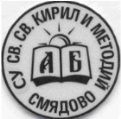 9820 гр. Смядово, общ. Смядово, ул.”Черноризец Храбър” №16тел. 05351/20-90, e-mail sou_smiadovo@abv.bg_________________________________________________________________________________________НАЦИОНАЛНА ПРОГРАМА „ЗАЕДНО ЗА ВСЯКО ДЕТЕ”МОДУЛ „УЧАСТВАЙ И ПРОМЕНЯЙ – РОДИТЕЛЯТ, АКТИВЕН ПАРТНЬОР В УЧИЛИЩНИЯ ЖИВОТ”        На 31.10.2022 г. от 17:30ч. се проведе среща с родители на ученици от ІІ б клас по Национална програма „Заедно за всяко дете“ Модул „Участвай и променяй – родителят активен партньор в училищния живот“ в класната стая на класа в Корпус 2 на училището. Срещата се проведе под формата на беседа на тема: „Взаимоотношения родители – деца“ и в нея участваха родители и близки на ученици от ІІ б клас. За участие в беседата беше поканена г-жа Илина Желязкова – училищен психолог, която с помощта на забавни тестове и провокиращи въпроси успя да накара родителите да споделят проблеми свързани с взаимоотношенията с децата им. Проведе се оживена дискусия, по време на която бяха набелязани няколко основни въпроси по темата на срещата. В отговор на поставените въпроси родителите, класният ръководител и психологът заедно обсъдиха различин начини и подходи за по-ефективно общуване между родителите, децата и учителите.